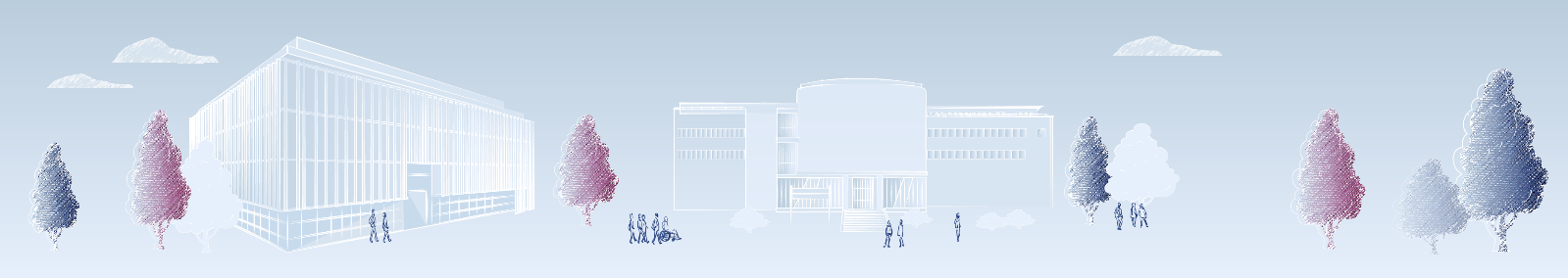 Decolonising our Reading Lists What do I need to consider?Decolonising a reading list does not mean removing resources from your list. Instead, we aim to encourage you to make use of the tools, prompts and resources provided here to discover the areas of your reading list that can be expanded to better provide an understanding free of colonial influences. Decolonisation is also not a one-size-fits-all process and varies by department and subject area. Your knowledge and expertise of your discipline is critical to providing a well-balanced reading list but the Library offers a range of tools and advice to help you.How could I introduce this into my teaching?Work with other academics in your discipline to share ideas for developing a decolonised reading listComplete the Reading List Questionnaire as a first step to assessing your list in the context of decolonisation. Some questions to consider might to consider:What is the relevance of the author’s identity? What kind of resources are perceived to be of higher academic value in your discipline? What narratives are excluded from your reading lists? Use the Reading List Audit Tool to conduct a more in-depth audit of your list - full instructions on how to access and use it are available here Where can I find additional information and resources?The University of Aberdeen Decolonising the Curriculum websiteDecolonising Academia reading list 